Wypełnione arkusze pomysłu należy przekazać do Lokalnej Grupy Działania:
 - osobiście lub 
- pocztą (adres: Stowarzyszenie „Wielkopolska Wschodnia”, ul. Kurpińskiego 6 ; 62-511 Kramsk), lub
- drogą e-mail (adres e-mail: biuro@wielkopolskawschodnia.pl), lub 
- do swojego Urzędu Gminy. W przypadku pytań lub wątpliwości prosimy o kontakt z Biurem Stowarzyszenia „Wielkopolska Wschodnia” pod nr tel. 63 245 18 58.

Ostateczny termin zbierania Państwa arkuszy pomysłów przez LGD to: 07.07.2022 r.Wypełnione arkusze pomysłu będą podstawą do dalszych konsultacji społecznych oraz opracowania kształtu przyszłej Lokalnej Strategii Rozwoju Lokalnej Grupy Działania Stowarzyszenie „Wielkopolska Wschodnia”. Zgłoszenie - za pomocą niniejszego arkusza - pomysłów na realizację działań w Państwa miejscowościach, 
znacznie zwiększa szansę na umieszczenie ich na liście operacji możliwych do dofinansowania w latach 2023-2027.

Arkusz nie jest wnioskiem o dofinansowanie. Poszczególne projekty mogą być przedmiotem ubiegania się 
o wsparcie finansowe w naborach wniosków organizowanych przez LGD.Lokalna Grupa Działania 
Stowarzyszenie 
Wielkopolska WschodniaLokalna Grupa Działania 
Stowarzyszenie 
Wielkopolska WschodniaARKUSZ POMYSŁU
zgłoszenie potrzeby realizacji projektu 
w ramach Lokalnej Strategii Rozwoju 
na lata 2023-2027ARKUSZ POMYSŁU
zgłoszenie potrzeby realizacji projektu 
w ramach Lokalnej Strategii Rozwoju 
na lata 2023-2027ARKUSZ POMYSŁU
zgłoszenie potrzeby realizacji projektu 
w ramach Lokalnej Strategii Rozwoju 
na lata 2023-2027ARKUSZ POMYSŁU
zgłoszenie potrzeby realizacji projektu 
w ramach Lokalnej Strategii Rozwoju 
na lata 2023-2027ARKUSZ POMYSŁU
zgłoszenie potrzeby realizacji projektu 
w ramach Lokalnej Strategii Rozwoju 
na lata 2023-2027ARKUSZ POMYSŁU
zgłoszenie potrzeby realizacji projektu 
w ramach Lokalnej Strategii Rozwoju 
na lata 2023-2027ARKUSZ POMYSŁU
zgłoszenie potrzeby realizacji projektu 
w ramach Lokalnej Strategii Rozwoju 
na lata 2023-2027ARKUSZ POMYSŁU
zgłoszenie potrzeby realizacji projektu 
w ramach Lokalnej Strategii Rozwoju 
na lata 2023-2027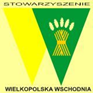 Prosimy o wypełnianie oddzielnych arkuszy dla poszczególnych planowanych projektów. 
Należy podać lokalizację projektu (A), zaznaczyć znakiem „X” odpowiednią kategorię projektu oraz wypełnić rubryki odpowiadające tej kategorii (B) oraz podać dane dodatkowe dotyczące projektu i podmiotu zgłaszającego (C, D). Prosimy o wypełnianie oddzielnych arkuszy dla poszczególnych planowanych projektów. 
Należy podać lokalizację projektu (A), zaznaczyć znakiem „X” odpowiednią kategorię projektu oraz wypełnić rubryki odpowiadające tej kategorii (B) oraz podać dane dodatkowe dotyczące projektu i podmiotu zgłaszającego (C, D). Prosimy o wypełnianie oddzielnych arkuszy dla poszczególnych planowanych projektów. 
Należy podać lokalizację projektu (A), zaznaczyć znakiem „X” odpowiednią kategorię projektu oraz wypełnić rubryki odpowiadające tej kategorii (B) oraz podać dane dodatkowe dotyczące projektu i podmiotu zgłaszającego (C, D). Prosimy o wypełnianie oddzielnych arkuszy dla poszczególnych planowanych projektów. 
Należy podać lokalizację projektu (A), zaznaczyć znakiem „X” odpowiednią kategorię projektu oraz wypełnić rubryki odpowiadające tej kategorii (B) oraz podać dane dodatkowe dotyczące projektu i podmiotu zgłaszającego (C, D). Prosimy o wypełnianie oddzielnych arkuszy dla poszczególnych planowanych projektów. 
Należy podać lokalizację projektu (A), zaznaczyć znakiem „X” odpowiednią kategorię projektu oraz wypełnić rubryki odpowiadające tej kategorii (B) oraz podać dane dodatkowe dotyczące projektu i podmiotu zgłaszającego (C, D). Prosimy o wypełnianie oddzielnych arkuszy dla poszczególnych planowanych projektów. 
Należy podać lokalizację projektu (A), zaznaczyć znakiem „X” odpowiednią kategorię projektu oraz wypełnić rubryki odpowiadające tej kategorii (B) oraz podać dane dodatkowe dotyczące projektu i podmiotu zgłaszającego (C, D). Prosimy o wypełnianie oddzielnych arkuszy dla poszczególnych planowanych projektów. 
Należy podać lokalizację projektu (A), zaznaczyć znakiem „X” odpowiednią kategorię projektu oraz wypełnić rubryki odpowiadające tej kategorii (B) oraz podać dane dodatkowe dotyczące projektu i podmiotu zgłaszającego (C, D). Prosimy o wypełnianie oddzielnych arkuszy dla poszczególnych planowanych projektów. 
Należy podać lokalizację projektu (A), zaznaczyć znakiem „X” odpowiednią kategorię projektu oraz wypełnić rubryki odpowiadające tej kategorii (B) oraz podać dane dodatkowe dotyczące projektu i podmiotu zgłaszającego (C, D). Prosimy o wypełnianie oddzielnych arkuszy dla poszczególnych planowanych projektów. 
Należy podać lokalizację projektu (A), zaznaczyć znakiem „X” odpowiednią kategorię projektu oraz wypełnić rubryki odpowiadające tej kategorii (B) oraz podać dane dodatkowe dotyczące projektu i podmiotu zgłaszającego (C, D). Prosimy o wypełnianie oddzielnych arkuszy dla poszczególnych planowanych projektów. 
Należy podać lokalizację projektu (A), zaznaczyć znakiem „X” odpowiednią kategorię projektu oraz wypełnić rubryki odpowiadające tej kategorii (B) oraz podać dane dodatkowe dotyczące projektu i podmiotu zgłaszającego (C, D). Prosimy o wypełnianie oddzielnych arkuszy dla poszczególnych planowanych projektów. 
Należy podać lokalizację projektu (A), zaznaczyć znakiem „X” odpowiednią kategorię projektu oraz wypełnić rubryki odpowiadające tej kategorii (B) oraz podać dane dodatkowe dotyczące projektu i podmiotu zgłaszającego (C, D). A. Lokalizacja projektu (miejscowość/gmina):A. Lokalizacja projektu (miejscowość/gmina):B. Wybór kategorii projektu:B. Wybór kategorii projektu:B. Wybór kategorii projektu:B. Wybór kategorii projektu:B. Wybór kategorii projektu:B. Wybór kategorii projektu:B. Wybór kategorii projektu:B. Wybór kategorii projektu:B. Wybór kategorii projektu:B. Wybór kategorii projektu:B. Wybór kategorii projektu:     *1. Poprawa dostępu do infrastruktury turystycznej i rekreacyjnej (bez dróg, oczyszczalni, targowisk...)1. Poprawa dostępu do infrastruktury turystycznej i rekreacyjnej (bez dróg, oczyszczalni, targowisk...)1. Poprawa dostępu do infrastruktury turystycznej i rekreacyjnej (bez dróg, oczyszczalni, targowisk...)1. Poprawa dostępu do infrastruktury turystycznej i rekreacyjnej (bez dróg, oczyszczalni, targowisk...)1. Poprawa dostępu do infrastruktury turystycznej i rekreacyjnej (bez dróg, oczyszczalni, targowisk...)1. Poprawa dostępu do infrastruktury turystycznej i rekreacyjnej (bez dróg, oczyszczalni, targowisk...)1. Poprawa dostępu do infrastruktury turystycznej i rekreacyjnej (bez dróg, oczyszczalni, targowisk...)1. Poprawa dostępu do infrastruktury turystycznej i rekreacyjnej (bez dróg, oczyszczalni, targowisk...)1. Poprawa dostępu do infrastruktury turystycznej i rekreacyjnej (bez dróg, oczyszczalni, targowisk...)1. Poprawa dostępu do infrastruktury turystycznej i rekreacyjnej (bez dróg, oczyszczalni, targowisk...)Rodzaj działania*:Rodzaj działania*:     * nowy obiekt     * nowy obiekt     * nowy obiekt     * remont     * remont     * remont     * wyposażenie     * wyposażenie     * wyposażenieRodzaj obiektu (np. plac, siłownia, wiata...):Rodzaj obiektu (np. plac, siłownia, wiata...):Opis ogólny zakresu projektu (co ma być wykonane, zakupione – ogólnie, bez konieczności kosztorysowania i wymieniania wszystkich elementów projektu):Opis ogólny zakresu projektu (co ma być wykonane, zakupione – ogólnie, bez konieczności kosztorysowania i wymieniania wszystkich elementów projektu):Działanie nieinwestycyjne towarzyszące obowiązkowo inwestycji lub niezależne od inwestycji (np. spotkanie, szkolenie, warsztaty, zawody, integracja..., w tym np. możliwość połączenia 
z tematyką w punktach 4 i 5...):Działanie nieinwestycyjne towarzyszące obowiązkowo inwestycji lub niezależne od inwestycji (np. spotkanie, szkolenie, warsztaty, zawody, integracja..., w tym np. możliwość połączenia 
z tematyką w punktach 4 i 5...):Czy projekt będzie zawierał elementy technologii innowacyjnych, cyfrowych, odnawialnej energii, e-edukacji itp. i może być objęty koncepcją „Inteligentnych Wiosek”? *Czy projekt będzie zawierał elementy technologii innowacyjnych, cyfrowych, odnawialnej energii, e-edukacji itp. i może być objęty koncepcją „Inteligentnych Wiosek”? *     * tak – jakie:     * tak – jakie:     * tak – jakie:     * tak – jakie:     * tak – jakie:     * nie     * nie     * nie     * nie     *2. Przedsiębiorczość (z wyjątkiem branż wymienionych w pkt. 3)2. Przedsiębiorczość (z wyjątkiem branż wymienionych w pkt. 3)2. Przedsiębiorczość (z wyjątkiem branż wymienionych w pkt. 3)2. Przedsiębiorczość (z wyjątkiem branż wymienionych w pkt. 3)2. Przedsiębiorczość (z wyjątkiem branż wymienionych w pkt. 3)2. Przedsiębiorczość (z wyjątkiem branż wymienionych w pkt. 3)2. Przedsiębiorczość (z wyjątkiem branż wymienionych w pkt. 3)2. Przedsiębiorczość (z wyjątkiem branż wymienionych w pkt. 3)2. Przedsiębiorczość (z wyjątkiem branż wymienionych w pkt. 3)2. Przedsiębiorczość (z wyjątkiem branż wymienionych w pkt. 3)Branża / opis działalności, ewentualnie kod PKD:Branża / opis działalności, ewentualnie kod PKD:Rodzaj działania*:Rodzaj działania*:      * premia na uruchomienie nowej firmy (inwestycja)      * premia na uruchomienie nowej firmy (inwestycja)      * premia na uruchomienie nowej firmy (inwestycja)      * premia na uruchomienie nowej firmy (inwestycja)      * premia na uruchomienie nowej firmy (inwestycja)      * premia na uruchomienie agroturystyki w gosp. rolnym      * premia na uruchomienie agroturystyki w gosp. rolnym      * premia na uruchomienie agroturystyki w gosp. rolnym      * premia na uruchomienie agroturystyki w gosp. rolnymRodzaj działania*:Rodzaj działania*:      * premia na uruchomienie Zagrody Edukacyjnej w gosp. rol.      * premia na uruchomienie Zagrody Edukacyjnej w gosp. rol.      * premia na uruchomienie Zagrody Edukacyjnej w gosp. rol.      * premia na uruchomienie Zagrody Edukacyjnej w gosp. rol.      * premia na uruchomienie Zagrody Edukacyjnej w gosp. rol.      * dotacja do inwestycji na rozwój istniejącej firmy      * dotacja do inwestycji na rozwój istniejącej firmy      * dotacja do inwestycji na rozwój istniejącej firmy      * dotacja do inwestycji na rozwój istniejącej firmyProjekt dotyczy sektora:Projekt dotyczy sektora:     * usług     * usług     * handlu     * handlu     * produkcji     * produkcji     * produkcji     * inny sektor     * inny sektorProjekt będzie realizowany wspólnie przez więcej niż jednego przedsiębiorcę?Projekt będzie realizowany wspólnie przez więcej niż jednego przedsiębiorcę?     * tak – współpraca podmiotów     * tak – współpraca podmiotów     * tak – współpraca podmiotów     * tak – współpraca podmiotów     * tak – współpraca podmiotów     * nie – projekt jednego podmiotu     * nie – projekt jednego podmiotu     * nie – projekt jednego podmiotu     * nie – projekt jednego podmiotuProjekt dotyczy skracania łańcucha dostaw: producent rolny - konsument?Projekt dotyczy skracania łańcucha dostaw: producent rolny - konsument?     * tak     * tak     * tak     * tak     * tak     * nie     * nie     * nie     * nieInne informacje o projekcie  
(np. co będzie przedmiotem inwestycji, 
jaki jest/będzie produkt/usługa firmy...):Inne informacje o projekcie  
(np. co będzie przedmiotem inwestycji, 
jaki jest/będzie produkt/usługa firmy...):     *3. Poprawa dostępu do usług publicznych w zakresie usług opiekuńczych, ochrony zdrowia, kultury 
i dziedzictwa kulturowego (bez inwestycji w publiczną infrastrukturę)3. Poprawa dostępu do usług publicznych w zakresie usług opiekuńczych, ochrony zdrowia, kultury 
i dziedzictwa kulturowego (bez inwestycji w publiczną infrastrukturę)3. Poprawa dostępu do usług publicznych w zakresie usług opiekuńczych, ochrony zdrowia, kultury 
i dziedzictwa kulturowego (bez inwestycji w publiczną infrastrukturę)3. Poprawa dostępu do usług publicznych w zakresie usług opiekuńczych, ochrony zdrowia, kultury 
i dziedzictwa kulturowego (bez inwestycji w publiczną infrastrukturę)3. Poprawa dostępu do usług publicznych w zakresie usług opiekuńczych, ochrony zdrowia, kultury 
i dziedzictwa kulturowego (bez inwestycji w publiczną infrastrukturę)3. Poprawa dostępu do usług publicznych w zakresie usług opiekuńczych, ochrony zdrowia, kultury 
i dziedzictwa kulturowego (bez inwestycji w publiczną infrastrukturę)3. Poprawa dostępu do usług publicznych w zakresie usług opiekuńczych, ochrony zdrowia, kultury 
i dziedzictwa kulturowego (bez inwestycji w publiczną infrastrukturę)3. Poprawa dostępu do usług publicznych w zakresie usług opiekuńczych, ochrony zdrowia, kultury 
i dziedzictwa kulturowego (bez inwestycji w publiczną infrastrukturę)3. Poprawa dostępu do usług publicznych w zakresie usług opiekuńczych, ochrony zdrowia, kultury 
i dziedzictwa kulturowego (bez inwestycji w publiczną infrastrukturę)3. Poprawa dostępu do usług publicznych w zakresie usług opiekuńczych, ochrony zdrowia, kultury 
i dziedzictwa kulturowego (bez inwestycji w publiczną infrastrukturę)Branża / opis działalności, ewentualnie kod PKD:Branża / opis działalności, ewentualnie kod PKD:Rodzaj działania*:Rodzaj działania*:     * premia na uruchomienie nowej firmy (inwestycja)     * premia na uruchomienie nowej firmy (inwestycja)     * premia na uruchomienie nowej firmy (inwestycja)     * premia na uruchomienie nowej firmy (inwestycja)     * premia na uruchomienie nowej firmy (inwestycja)     * premia na uruchomienie gospodarstwa opiekuńczego 
na bazie gospodarstwa rolnego     * premia na uruchomienie gospodarstwa opiekuńczego 
na bazie gospodarstwa rolnego     * premia na uruchomienie gospodarstwa opiekuńczego 
na bazie gospodarstwa rolnego     * premia na uruchomienie gospodarstwa opiekuńczego 
na bazie gospodarstwa rolnegoRodzaj działania*:Rodzaj działania*:     * dotacja do inwestycji 
na rozwój istniejącej firmy     * dotacja do inwestycji 
na rozwój istniejącej firmy     * dotacja do inwestycji 
na rozwój istniejącej firmy     * dotacja do inwestycji 
na rozwój istniejącej firmy     * dotacja do inwestycji 
na rozwój istniejącej firmy     * premia na uruchomienie gospodarstwa opiekuńczego 
na bazie gospodarstwa rolnego     * premia na uruchomienie gospodarstwa opiekuńczego 
na bazie gospodarstwa rolnego     * premia na uruchomienie gospodarstwa opiekuńczego 
na bazie gospodarstwa rolnego     * premia na uruchomienie gospodarstwa opiekuńczego 
na bazie gospodarstwa rolnegoProjekt będzie realizowany wspólnie przez więcej niż jednego przedsiębiorcę?Projekt będzie realizowany wspólnie przez więcej niż jednego przedsiębiorcę?     * tak – współpraca podmiotów     * tak – współpraca podmiotów     * tak – współpraca podmiotów     * tak – współpraca podmiotów     * tak – współpraca podmiotów     * nie – projekt jednego podmiotu     * nie – projekt jednego podmiotu     * nie – projekt jednego podmiotu     * nie – projekt jednego podmiotuOpis rodzaju i zakresu projektu (np. co ma być wykonane, jaka jest grupa odbiorców usług...):Opis rodzaju i zakresu projektu (np. co ma być wykonane, jaka jest grupa odbiorców usług...):     *4. Rozwój wiedzy i umiejętności 4. Rozwój wiedzy i umiejętności 4. Rozwój wiedzy i umiejętności 4. Rozwój wiedzy i umiejętności 4. Rozwój wiedzy i umiejętności 4. Rozwój wiedzy i umiejętności 4. Rozwój wiedzy i umiejętności 4. Rozwój wiedzy i umiejętności 4. Rozwój wiedzy i umiejętności 4. Rozwój wiedzy i umiejętności Zakres tematyczny*:Zakres tematyczny*:      * wykorzystanie rozwiązań cyfrowych      * wykorzystanie rozwiązań cyfrowych      * wykorzystanie rozwiązań cyfrowych      * wykorzystanie rozwiązań cyfrowych      * wykorzystanie rozwiązań cyfrowych      * ochrona środowiska i przeciwdziałanie zmianom klimatu      * ochrona środowiska i przeciwdziałanie zmianom klimatu      * ochrona środowiska i przeciwdziałanie zmianom klimatu      * ochrona środowiska i przeciwdziałanie zmianom klimatuZakres tematyczny*:Zakres tematyczny*:      * podejmowanie i prowadzenie dz. gospodarczej      * podejmowanie i prowadzenie dz. gospodarczej      * podejmowanie i prowadzenie dz. gospodarczej      * podejmowanie i prowadzenie dz. gospodarczej      * podejmowanie i prowadzenie dz. gospodarczej      * zrównoważone gospodarowanie zasobami      * zrównoważone gospodarowanie zasobami      * zrównoważone gospodarowanie zasobami      * zrównoważone gospodarowanie zasobamiZakres tematyczny*:Zakres tematyczny*:      * wiedza konsumencka      * wiedza konsumencka      * wiedza konsumencka      * wiedza konsumencka      * wiedza konsumencka      * inna tematyka      * inna tematyka      * inna tematyka      * inna tematykaOpis rodzaju i zakresu projektu (planowana forma, grupa odbiorców):Opis rodzaju i zakresu projektu (planowana forma, grupa odbiorców):Opis rodzaju i zakresu projektu (planowana forma, grupa odbiorców):     *5. Zaangażowanie osób młodych w życie lokalnych społeczności (w tym uczestnictwo w podejmowaniu decyzji, tworzenie sieci społeczności...)5. Zaangażowanie osób młodych w życie lokalnych społeczności (w tym uczestnictwo w podejmowaniu decyzji, tworzenie sieci społeczności...)5. Zaangażowanie osób młodych w życie lokalnych społeczności (w tym uczestnictwo w podejmowaniu decyzji, tworzenie sieci społeczności...)5. Zaangażowanie osób młodych w życie lokalnych społeczności (w tym uczestnictwo w podejmowaniu decyzji, tworzenie sieci społeczności...)5. Zaangażowanie osób młodych w życie lokalnych społeczności (w tym uczestnictwo w podejmowaniu decyzji, tworzenie sieci społeczności...)5. Zaangażowanie osób młodych w życie lokalnych społeczności (w tym uczestnictwo w podejmowaniu decyzji, tworzenie sieci społeczności...)5. Zaangażowanie osób młodych w życie lokalnych społeczności (w tym uczestnictwo w podejmowaniu decyzji, tworzenie sieci społeczności...)5. Zaangażowanie osób młodych w życie lokalnych społeczności (w tym uczestnictwo w podejmowaniu decyzji, tworzenie sieci społeczności...)5. Zaangażowanie osób młodych w życie lokalnych społeczności (w tym uczestnictwo w podejmowaniu decyzji, tworzenie sieci społeczności...)5. Zaangażowanie osób młodych w życie lokalnych społeczności (w tym uczestnictwo w podejmowaniu decyzji, tworzenie sieci społeczności...)Zakres tematyczny*:Zakres tematyczny*:      * aktywizacja gospodarcza, ekonomia, marketing      * aktywizacja gospodarcza, ekonomia, marketing      * aktywizacja gospodarcza, ekonomia, marketing      * aktywizacja gospodarcza, ekonomia, marketing      * aktywizacja gospodarcza, ekonomia, marketing      * integracja społeczna, łączenie pokoleń      * integracja społeczna, łączenie pokoleń      * integracja społeczna, łączenie pokoleń      * integracja społeczna, łączenie pokoleńZakres tematyczny*:Zakres tematyczny*:      * aktywność ruchowa, zdrowie, profilaktyka      * aktywność ruchowa, zdrowie, profilaktyka      * aktywność ruchowa, zdrowie, profilaktyka      * aktywność ruchowa, zdrowie, profilaktyka      * aktywność ruchowa, zdrowie, profilaktyka      * kreowanie liderów, działalność społeczna, lokalna      * kreowanie liderów, działalność społeczna, lokalna      * kreowanie liderów, działalność społeczna, lokalna      * kreowanie liderów, działalność społeczna, lokalnaZakres tematyczny*:Zakres tematyczny*:      * kultura, sztuka      * kultura, sztuka      * kultura, sztuka      * kultura, sztuka      * kultura, sztuka      * inna tematyka      * inna tematyka      * inna tematyka      * inna tematykaOpis rodzaju i zakresu projektu (planowana forma, grupa odbiorców):Opis rodzaju i zakresu projektu (planowana forma, grupa odbiorców):Opis rodzaju i zakresu projektu (planowana forma, grupa odbiorców):6. Projekt realizowany z udziałem Europejskiego Funduszu Rozwoju Regionalnego (EFRR): (zaznacz zakres)6. Projekt realizowany z udziałem Europejskiego Funduszu Rozwoju Regionalnego (EFRR): (zaznacz zakres)6. Projekt realizowany z udziałem Europejskiego Funduszu Rozwoju Regionalnego (EFRR): (zaznacz zakres)6. Projekt realizowany z udziałem Europejskiego Funduszu Rozwoju Regionalnego (EFRR): (zaznacz zakres)6. Projekt realizowany z udziałem Europejskiego Funduszu Rozwoju Regionalnego (EFRR): (zaznacz zakres)6. Projekt realizowany z udziałem Europejskiego Funduszu Rozwoju Regionalnego (EFRR): (zaznacz zakres)6. Projekt realizowany z udziałem Europejskiego Funduszu Rozwoju Regionalnego (EFRR): (zaznacz zakres)6. Projekt realizowany z udziałem Europejskiego Funduszu Rozwoju Regionalnego (EFRR): (zaznacz zakres)6. Projekt realizowany z udziałem Europejskiego Funduszu Rozwoju Regionalnego (EFRR): (zaznacz zakres)6. Projekt realizowany z udziałem Europejskiego Funduszu Rozwoju Regionalnego (EFRR): (zaznacz zakres)6. Projekt realizowany z udziałem Europejskiego Funduszu Rozwoju Regionalnego (EFRR): (zaznacz zakres)     *Inwestycje związane z innowacyjnymi działaniami społecznymi, wzmocnieniem kapitału społecznego, wsparciem osób starszych, zmierzające do przeciwdziałania wyludnianiu się wsi i zmniejszania różnic rozwojowychInwestycje związane z innowacyjnymi działaniami społecznymi, wzmocnieniem kapitału społecznego, wsparciem osób starszych, zmierzające do przeciwdziałania wyludnianiu się wsi i zmniejszania różnic rozwojowychInwestycje związane z innowacyjnymi działaniami społecznymi, wzmocnieniem kapitału społecznego, wsparciem osób starszych, zmierzające do przeciwdziałania wyludnianiu się wsi i zmniejszania różnic rozwojowychInwestycje związane z innowacyjnymi działaniami społecznymi, wzmocnieniem kapitału społecznego, wsparciem osób starszych, zmierzające do przeciwdziałania wyludnianiu się wsi i zmniejszania różnic rozwojowychInwestycje związane z innowacyjnymi działaniami społecznymi, wzmocnieniem kapitału społecznego, wsparciem osób starszych, zmierzające do przeciwdziałania wyludnianiu się wsi i zmniejszania różnic rozwojowychInwestycje związane z innowacyjnymi działaniami społecznymi, wzmocnieniem kapitału społecznego, wsparciem osób starszych, zmierzające do przeciwdziałania wyludnianiu się wsi i zmniejszania różnic rozwojowychInwestycje związane z innowacyjnymi działaniami społecznymi, wzmocnieniem kapitału społecznego, wsparciem osób starszych, zmierzające do przeciwdziałania wyludnianiu się wsi i zmniejszania różnic rozwojowychInwestycje związane z innowacyjnymi działaniami społecznymi, wzmocnieniem kapitału społecznego, wsparciem osób starszych, zmierzające do przeciwdziałania wyludnianiu się wsi i zmniejszania różnic rozwojowychInwestycje związane z innowacyjnymi działaniami społecznymi, wzmocnieniem kapitału społecznego, wsparciem osób starszych, zmierzające do przeciwdziałania wyludnianiu się wsi i zmniejszania różnic rozwojowychInwestycje związane z innowacyjnymi działaniami społecznymi, wzmocnieniem kapitału społecznego, wsparciem osób starszych, zmierzające do przeciwdziałania wyludnianiu się wsi i zmniejszania różnic rozwojowych     *Wsparcie usług lokalnych - projekty obejmujące odpowiedzialny społecznie biznes bazujący na lokalnych produktach. Projekty związane z animowaniem i wsparciem lokalnego potencjału.Wsparcie usług lokalnych - projekty obejmujące odpowiedzialny społecznie biznes bazujący na lokalnych produktach. Projekty związane z animowaniem i wsparciem lokalnego potencjału.Wsparcie usług lokalnych - projekty obejmujące odpowiedzialny społecznie biznes bazujący na lokalnych produktach. Projekty związane z animowaniem i wsparciem lokalnego potencjału.Wsparcie usług lokalnych - projekty obejmujące odpowiedzialny społecznie biznes bazujący na lokalnych produktach. Projekty związane z animowaniem i wsparciem lokalnego potencjału.Wsparcie usług lokalnych - projekty obejmujące odpowiedzialny społecznie biznes bazujący na lokalnych produktach. Projekty związane z animowaniem i wsparciem lokalnego potencjału.Wsparcie usług lokalnych - projekty obejmujące odpowiedzialny społecznie biznes bazujący na lokalnych produktach. Projekty związane z animowaniem i wsparciem lokalnego potencjału.Wsparcie usług lokalnych - projekty obejmujące odpowiedzialny społecznie biznes bazujący na lokalnych produktach. Projekty związane z animowaniem i wsparciem lokalnego potencjału.Wsparcie usług lokalnych - projekty obejmujące odpowiedzialny społecznie biznes bazujący na lokalnych produktach. Projekty związane z animowaniem i wsparciem lokalnego potencjału.Wsparcie usług lokalnych - projekty obejmujące odpowiedzialny społecznie biznes bazujący na lokalnych produktach. Projekty związane z animowaniem i wsparciem lokalnego potencjału.Wsparcie usług lokalnych - projekty obejmujące odpowiedzialny społecznie biznes bazujący na lokalnych produktach. Projekty związane z animowaniem i wsparciem lokalnego potencjału.     *Odnowa wsi: poprawa funkcjonalności, bezpieczeństwa i estetyki lokalnej przestrzeni, w tym wprowadzenie 
„zielonej” przestrzeni.Odnowa wsi: poprawa funkcjonalności, bezpieczeństwa i estetyki lokalnej przestrzeni, w tym wprowadzenie 
„zielonej” przestrzeni.Odnowa wsi: poprawa funkcjonalności, bezpieczeństwa i estetyki lokalnej przestrzeni, w tym wprowadzenie 
„zielonej” przestrzeni.Odnowa wsi: poprawa funkcjonalności, bezpieczeństwa i estetyki lokalnej przestrzeni, w tym wprowadzenie 
„zielonej” przestrzeni.Odnowa wsi: poprawa funkcjonalności, bezpieczeństwa i estetyki lokalnej przestrzeni, w tym wprowadzenie 
„zielonej” przestrzeni.Odnowa wsi: poprawa funkcjonalności, bezpieczeństwa i estetyki lokalnej przestrzeni, w tym wprowadzenie 
„zielonej” przestrzeni.Odnowa wsi: poprawa funkcjonalności, bezpieczeństwa i estetyki lokalnej przestrzeni, w tym wprowadzenie 
„zielonej” przestrzeni.Odnowa wsi: poprawa funkcjonalności, bezpieczeństwa i estetyki lokalnej przestrzeni, w tym wprowadzenie 
„zielonej” przestrzeni.Odnowa wsi: poprawa funkcjonalności, bezpieczeństwa i estetyki lokalnej przestrzeni, w tym wprowadzenie 
„zielonej” przestrzeni.Odnowa wsi: poprawa funkcjonalności, bezpieczeństwa i estetyki lokalnej przestrzeni, w tym wprowadzenie 
„zielonej” przestrzeni.     *Likwidacja barier związanych z oddaleniem od centrów rozwoju. Projekty  polegające na poprawie dostępności 
do e-usług i e-zasobów publicznych, w tym e-zdrowia, e-edukacji, e-kultury itp.Likwidacja barier związanych z oddaleniem od centrów rozwoju. Projekty  polegające na poprawie dostępności 
do e-usług i e-zasobów publicznych, w tym e-zdrowia, e-edukacji, e-kultury itp.Likwidacja barier związanych z oddaleniem od centrów rozwoju. Projekty  polegające na poprawie dostępności 
do e-usług i e-zasobów publicznych, w tym e-zdrowia, e-edukacji, e-kultury itp.Likwidacja barier związanych z oddaleniem od centrów rozwoju. Projekty  polegające na poprawie dostępności 
do e-usług i e-zasobów publicznych, w tym e-zdrowia, e-edukacji, e-kultury itp.Likwidacja barier związanych z oddaleniem od centrów rozwoju. Projekty  polegające na poprawie dostępności 
do e-usług i e-zasobów publicznych, w tym e-zdrowia, e-edukacji, e-kultury itp.Likwidacja barier związanych z oddaleniem od centrów rozwoju. Projekty  polegające na poprawie dostępności 
do e-usług i e-zasobów publicznych, w tym e-zdrowia, e-edukacji, e-kultury itp.Likwidacja barier związanych z oddaleniem od centrów rozwoju. Projekty  polegające na poprawie dostępności 
do e-usług i e-zasobów publicznych, w tym e-zdrowia, e-edukacji, e-kultury itp.Likwidacja barier związanych z oddaleniem od centrów rozwoju. Projekty  polegające na poprawie dostępności 
do e-usług i e-zasobów publicznych, w tym e-zdrowia, e-edukacji, e-kultury itp.Likwidacja barier związanych z oddaleniem od centrów rozwoju. Projekty  polegające na poprawie dostępności 
do e-usług i e-zasobów publicznych, w tym e-zdrowia, e-edukacji, e-kultury itp.Likwidacja barier związanych z oddaleniem od centrów rozwoju. Projekty  polegające na poprawie dostępności 
do e-usług i e-zasobów publicznych, w tym e-zdrowia, e-edukacji, e-kultury itp.     *Infrastruktura i dziedzictwo kulturowe, w tym usługi w dziedzinie kultury: np. organizacja wydarzeń kulturalnych 
dla mieszkańców, wspierających świadomość znaczenia dziedzictwa kulturowego i przyrodniczego polskiej wsi.Infrastruktura i dziedzictwo kulturowe, w tym usługi w dziedzinie kultury: np. organizacja wydarzeń kulturalnych 
dla mieszkańców, wspierających świadomość znaczenia dziedzictwa kulturowego i przyrodniczego polskiej wsi.Infrastruktura i dziedzictwo kulturowe, w tym usługi w dziedzinie kultury: np. organizacja wydarzeń kulturalnych 
dla mieszkańców, wspierających świadomość znaczenia dziedzictwa kulturowego i przyrodniczego polskiej wsi.Infrastruktura i dziedzictwo kulturowe, w tym usługi w dziedzinie kultury: np. organizacja wydarzeń kulturalnych 
dla mieszkańców, wspierających świadomość znaczenia dziedzictwa kulturowego i przyrodniczego polskiej wsi.Infrastruktura i dziedzictwo kulturowe, w tym usługi w dziedzinie kultury: np. organizacja wydarzeń kulturalnych 
dla mieszkańców, wspierających świadomość znaczenia dziedzictwa kulturowego i przyrodniczego polskiej wsi.Infrastruktura i dziedzictwo kulturowe, w tym usługi w dziedzinie kultury: np. organizacja wydarzeń kulturalnych 
dla mieszkańców, wspierających świadomość znaczenia dziedzictwa kulturowego i przyrodniczego polskiej wsi.Infrastruktura i dziedzictwo kulturowe, w tym usługi w dziedzinie kultury: np. organizacja wydarzeń kulturalnych 
dla mieszkańców, wspierających świadomość znaczenia dziedzictwa kulturowego i przyrodniczego polskiej wsi.Infrastruktura i dziedzictwo kulturowe, w tym usługi w dziedzinie kultury: np. organizacja wydarzeń kulturalnych 
dla mieszkańców, wspierających świadomość znaczenia dziedzictwa kulturowego i przyrodniczego polskiej wsi.Infrastruktura i dziedzictwo kulturowe, w tym usługi w dziedzinie kultury: np. organizacja wydarzeń kulturalnych 
dla mieszkańców, wspierających świadomość znaczenia dziedzictwa kulturowego i przyrodniczego polskiej wsi.Infrastruktura i dziedzictwo kulturowe, w tym usługi w dziedzinie kultury: np. organizacja wydarzeń kulturalnych 
dla mieszkańców, wspierających świadomość znaczenia dziedzictwa kulturowego i przyrodniczego polskiej wsi.     *Projekty związane z ochroną i promowaniem dziedzictwa naturalnego i ekoturystyki, w oparciu o walory krajobrazo-we i miejscowy potencjał turystyczny, np. szlaki turystyczne kanalizujące ruch do zabytków i instytucji kultury.Projekty związane z ochroną i promowaniem dziedzictwa naturalnego i ekoturystyki, w oparciu o walory krajobrazo-we i miejscowy potencjał turystyczny, np. szlaki turystyczne kanalizujące ruch do zabytków i instytucji kultury.Projekty związane z ochroną i promowaniem dziedzictwa naturalnego i ekoturystyki, w oparciu o walory krajobrazo-we i miejscowy potencjał turystyczny, np. szlaki turystyczne kanalizujące ruch do zabytków i instytucji kultury.Projekty związane z ochroną i promowaniem dziedzictwa naturalnego i ekoturystyki, w oparciu o walory krajobrazo-we i miejscowy potencjał turystyczny, np. szlaki turystyczne kanalizujące ruch do zabytków i instytucji kultury.Projekty związane z ochroną i promowaniem dziedzictwa naturalnego i ekoturystyki, w oparciu o walory krajobrazo-we i miejscowy potencjał turystyczny, np. szlaki turystyczne kanalizujące ruch do zabytków i instytucji kultury.Projekty związane z ochroną i promowaniem dziedzictwa naturalnego i ekoturystyki, w oparciu o walory krajobrazo-we i miejscowy potencjał turystyczny, np. szlaki turystyczne kanalizujące ruch do zabytków i instytucji kultury.Projekty związane z ochroną i promowaniem dziedzictwa naturalnego i ekoturystyki, w oparciu o walory krajobrazo-we i miejscowy potencjał turystyczny, np. szlaki turystyczne kanalizujące ruch do zabytków i instytucji kultury.Projekty związane z ochroną i promowaniem dziedzictwa naturalnego i ekoturystyki, w oparciu o walory krajobrazo-we i miejscowy potencjał turystyczny, np. szlaki turystyczne kanalizujące ruch do zabytków i instytucji kultury.Projekty związane z ochroną i promowaniem dziedzictwa naturalnego i ekoturystyki, w oparciu o walory krajobrazo-we i miejscowy potencjał turystyczny, np. szlaki turystyczne kanalizujące ruch do zabytków i instytucji kultury.Projekty związane z ochroną i promowaniem dziedzictwa naturalnego i ekoturystyki, w oparciu o walory krajobrazo-we i miejscowy potencjał turystyczny, np. szlaki turystyczne kanalizujące ruch do zabytków i instytucji kultury.     *Zastosowanie elementów termomodernizacyjnych i odnawialnych źródeł energii, w tym także działania łączące komponent energetyczny/niskoemisyjny i turystyczny, takie jak dbałość o lokalną sieć dróg pieszo-rowerowych.Zastosowanie elementów termomodernizacyjnych i odnawialnych źródeł energii, w tym także działania łączące komponent energetyczny/niskoemisyjny i turystyczny, takie jak dbałość o lokalną sieć dróg pieszo-rowerowych.Zastosowanie elementów termomodernizacyjnych i odnawialnych źródeł energii, w tym także działania łączące komponent energetyczny/niskoemisyjny i turystyczny, takie jak dbałość o lokalną sieć dróg pieszo-rowerowych.Zastosowanie elementów termomodernizacyjnych i odnawialnych źródeł energii, w tym także działania łączące komponent energetyczny/niskoemisyjny i turystyczny, takie jak dbałość o lokalną sieć dróg pieszo-rowerowych.Zastosowanie elementów termomodernizacyjnych i odnawialnych źródeł energii, w tym także działania łączące komponent energetyczny/niskoemisyjny i turystyczny, takie jak dbałość o lokalną sieć dróg pieszo-rowerowych.Zastosowanie elementów termomodernizacyjnych i odnawialnych źródeł energii, w tym także działania łączące komponent energetyczny/niskoemisyjny i turystyczny, takie jak dbałość o lokalną sieć dróg pieszo-rowerowych.Zastosowanie elementów termomodernizacyjnych i odnawialnych źródeł energii, w tym także działania łączące komponent energetyczny/niskoemisyjny i turystyczny, takie jak dbałość o lokalną sieć dróg pieszo-rowerowych.Zastosowanie elementów termomodernizacyjnych i odnawialnych źródeł energii, w tym także działania łączące komponent energetyczny/niskoemisyjny i turystyczny, takie jak dbałość o lokalną sieć dróg pieszo-rowerowych.Zastosowanie elementów termomodernizacyjnych i odnawialnych źródeł energii, w tym także działania łączące komponent energetyczny/niskoemisyjny i turystyczny, takie jak dbałość o lokalną sieć dróg pieszo-rowerowych.Zastosowanie elementów termomodernizacyjnych i odnawialnych źródeł energii, w tym także działania łączące komponent energetyczny/niskoemisyjny i turystyczny, takie jak dbałość o lokalną sieć dróg pieszo-rowerowych.     *Poprawa poziomu ochrony mieszkańców przed szkodliwymi skutkami zmian klimatu, w tym działania zwiększające poziom zagospodarowania i magazynowania wody, jak i przedsięwzięcia dotyczące lokalnej gospodarki odpadamiPoprawa poziomu ochrony mieszkańców przed szkodliwymi skutkami zmian klimatu, w tym działania zwiększające poziom zagospodarowania i magazynowania wody, jak i przedsięwzięcia dotyczące lokalnej gospodarki odpadamiPoprawa poziomu ochrony mieszkańców przed szkodliwymi skutkami zmian klimatu, w tym działania zwiększające poziom zagospodarowania i magazynowania wody, jak i przedsięwzięcia dotyczące lokalnej gospodarki odpadamiPoprawa poziomu ochrony mieszkańców przed szkodliwymi skutkami zmian klimatu, w tym działania zwiększające poziom zagospodarowania i magazynowania wody, jak i przedsięwzięcia dotyczące lokalnej gospodarki odpadamiPoprawa poziomu ochrony mieszkańców przed szkodliwymi skutkami zmian klimatu, w tym działania zwiększające poziom zagospodarowania i magazynowania wody, jak i przedsięwzięcia dotyczące lokalnej gospodarki odpadamiPoprawa poziomu ochrony mieszkańców przed szkodliwymi skutkami zmian klimatu, w tym działania zwiększające poziom zagospodarowania i magazynowania wody, jak i przedsięwzięcia dotyczące lokalnej gospodarki odpadamiPoprawa poziomu ochrony mieszkańców przed szkodliwymi skutkami zmian klimatu, w tym działania zwiększające poziom zagospodarowania i magazynowania wody, jak i przedsięwzięcia dotyczące lokalnej gospodarki odpadamiPoprawa poziomu ochrony mieszkańców przed szkodliwymi skutkami zmian klimatu, w tym działania zwiększające poziom zagospodarowania i magazynowania wody, jak i przedsięwzięcia dotyczące lokalnej gospodarki odpadamiPoprawa poziomu ochrony mieszkańców przed szkodliwymi skutkami zmian klimatu, w tym działania zwiększające poziom zagospodarowania i magazynowania wody, jak i przedsięwzięcia dotyczące lokalnej gospodarki odpadamiPoprawa poziomu ochrony mieszkańców przed szkodliwymi skutkami zmian klimatu, w tym działania zwiększające poziom zagospodarowania i magazynowania wody, jak i przedsięwzięcia dotyczące lokalnej gospodarki odpadamiOpis rodzaju i zakresu projektu (planowana forma, grupa odbiorców):Opis rodzaju i zakresu projektu (planowana forma, grupa odbiorców):Opis rodzaju i zakresu projektu (planowana forma, grupa odbiorców):7. Projekt realizowany z udziałem Europejskiego Funduszu Społecznego (EFS): (zaznacz zakres)7. Projekt realizowany z udziałem Europejskiego Funduszu Społecznego (EFS): (zaznacz zakres)7. Projekt realizowany z udziałem Europejskiego Funduszu Społecznego (EFS): (zaznacz zakres)7. Projekt realizowany z udziałem Europejskiego Funduszu Społecznego (EFS): (zaznacz zakres)7. Projekt realizowany z udziałem Europejskiego Funduszu Społecznego (EFS): (zaznacz zakres)7. Projekt realizowany z udziałem Europejskiego Funduszu Społecznego (EFS): (zaznacz zakres)7. Projekt realizowany z udziałem Europejskiego Funduszu Społecznego (EFS): (zaznacz zakres)7. Projekt realizowany z udziałem Europejskiego Funduszu Społecznego (EFS): (zaznacz zakres)7. Projekt realizowany z udziałem Europejskiego Funduszu Społecznego (EFS): (zaznacz zakres)7. Projekt realizowany z udziałem Europejskiego Funduszu Społecznego (EFS): (zaznacz zakres)7. Projekt realizowany z udziałem Europejskiego Funduszu Społecznego (EFS): (zaznacz zakres)     *Dostosowanie pracowników, przedsiębiorstw i przedsiębiorców do zmian - wspieranie aktywnego i zdrowego starzenia się oraz zdrowego i dobrze dostosowanego środowiska pracyDostosowanie pracowników, przedsiębiorstw i przedsiębiorców do zmian - wspieranie aktywnego i zdrowego starzenia się oraz zdrowego i dobrze dostosowanego środowiska pracyDostosowanie pracowników, przedsiębiorstw i przedsiębiorców do zmian - wspieranie aktywnego i zdrowego starzenia się oraz zdrowego i dobrze dostosowanego środowiska pracyDostosowanie pracowników, przedsiębiorstw i przedsiębiorców do zmian - wspieranie aktywnego i zdrowego starzenia się oraz zdrowego i dobrze dostosowanego środowiska pracyDostosowanie pracowników, przedsiębiorstw i przedsiębiorców do zmian - wspieranie aktywnego i zdrowego starzenia się oraz zdrowego i dobrze dostosowanego środowiska pracyDostosowanie pracowników, przedsiębiorstw i przedsiębiorców do zmian - wspieranie aktywnego i zdrowego starzenia się oraz zdrowego i dobrze dostosowanego środowiska pracyDostosowanie pracowników, przedsiębiorstw i przedsiębiorców do zmian - wspieranie aktywnego i zdrowego starzenia się oraz zdrowego i dobrze dostosowanego środowiska pracyDostosowanie pracowników, przedsiębiorstw i przedsiębiorców do zmian - wspieranie aktywnego i zdrowego starzenia się oraz zdrowego i dobrze dostosowanego środowiska pracyDostosowanie pracowników, przedsiębiorstw i przedsiębiorców do zmian - wspieranie aktywnego i zdrowego starzenia się oraz zdrowego i dobrze dostosowanego środowiska pracyDostosowanie pracowników, przedsiębiorstw i przedsiębiorców do zmian - wspieranie aktywnego i zdrowego starzenia się oraz zdrowego i dobrze dostosowanego środowiska pracy     *Wspieranie równego dostępu do włączającego kształcenia i szkolenia, w szczególności w odniesieniu do grup 
w niekorzystnej sytuacji, w tym ułatwianie mobilności edukacyjnej dla wszystkich i dostępności dla osób 
z niepełnosprawnościami (każdy poziom edukacji)Wspieranie równego dostępu do włączającego kształcenia i szkolenia, w szczególności w odniesieniu do grup 
w niekorzystnej sytuacji, w tym ułatwianie mobilności edukacyjnej dla wszystkich i dostępności dla osób 
z niepełnosprawnościami (każdy poziom edukacji)Wspieranie równego dostępu do włączającego kształcenia i szkolenia, w szczególności w odniesieniu do grup 
w niekorzystnej sytuacji, w tym ułatwianie mobilności edukacyjnej dla wszystkich i dostępności dla osób 
z niepełnosprawnościami (każdy poziom edukacji)Wspieranie równego dostępu do włączającego kształcenia i szkolenia, w szczególności w odniesieniu do grup 
w niekorzystnej sytuacji, w tym ułatwianie mobilności edukacyjnej dla wszystkich i dostępności dla osób 
z niepełnosprawnościami (każdy poziom edukacji)Wspieranie równego dostępu do włączającego kształcenia i szkolenia, w szczególności w odniesieniu do grup 
w niekorzystnej sytuacji, w tym ułatwianie mobilności edukacyjnej dla wszystkich i dostępności dla osób 
z niepełnosprawnościami (każdy poziom edukacji)Wspieranie równego dostępu do włączającego kształcenia i szkolenia, w szczególności w odniesieniu do grup 
w niekorzystnej sytuacji, w tym ułatwianie mobilności edukacyjnej dla wszystkich i dostępności dla osób 
z niepełnosprawnościami (każdy poziom edukacji)Wspieranie równego dostępu do włączającego kształcenia i szkolenia, w szczególności w odniesieniu do grup 
w niekorzystnej sytuacji, w tym ułatwianie mobilności edukacyjnej dla wszystkich i dostępności dla osób 
z niepełnosprawnościami (każdy poziom edukacji)Wspieranie równego dostępu do włączającego kształcenia i szkolenia, w szczególności w odniesieniu do grup 
w niekorzystnej sytuacji, w tym ułatwianie mobilności edukacyjnej dla wszystkich i dostępności dla osób 
z niepełnosprawnościami (każdy poziom edukacji)Wspieranie równego dostępu do włączającego kształcenia i szkolenia, w szczególności w odniesieniu do grup 
w niekorzystnej sytuacji, w tym ułatwianie mobilności edukacyjnej dla wszystkich i dostępności dla osób 
z niepełnosprawnościami (każdy poziom edukacji)Wspieranie równego dostępu do włączającego kształcenia i szkolenia, w szczególności w odniesieniu do grup 
w niekorzystnej sytuacji, w tym ułatwianie mobilności edukacyjnej dla wszystkich i dostępności dla osób 
z niepełnosprawnościami (każdy poziom edukacji)     *Wspieranie uczenia się przez całe życie, elastycznych możliwości podnoszenia i zmiany kwalifikacji, z uwzględnieniem umiejętności w zakresie przedsiębiorczości i kompetencji cyfrowych, lepsze, ułatwianie zmian ścieżki kariery zawodowej i wspieranie mobilności zawodowejWspieranie uczenia się przez całe życie, elastycznych możliwości podnoszenia i zmiany kwalifikacji, z uwzględnieniem umiejętności w zakresie przedsiębiorczości i kompetencji cyfrowych, lepsze, ułatwianie zmian ścieżki kariery zawodowej i wspieranie mobilności zawodowejWspieranie uczenia się przez całe życie, elastycznych możliwości podnoszenia i zmiany kwalifikacji, z uwzględnieniem umiejętności w zakresie przedsiębiorczości i kompetencji cyfrowych, lepsze, ułatwianie zmian ścieżki kariery zawodowej i wspieranie mobilności zawodowejWspieranie uczenia się przez całe życie, elastycznych możliwości podnoszenia i zmiany kwalifikacji, z uwzględnieniem umiejętności w zakresie przedsiębiorczości i kompetencji cyfrowych, lepsze, ułatwianie zmian ścieżki kariery zawodowej i wspieranie mobilności zawodowejWspieranie uczenia się przez całe życie, elastycznych możliwości podnoszenia i zmiany kwalifikacji, z uwzględnieniem umiejętności w zakresie przedsiębiorczości i kompetencji cyfrowych, lepsze, ułatwianie zmian ścieżki kariery zawodowej i wspieranie mobilności zawodowejWspieranie uczenia się przez całe życie, elastycznych możliwości podnoszenia i zmiany kwalifikacji, z uwzględnieniem umiejętności w zakresie przedsiębiorczości i kompetencji cyfrowych, lepsze, ułatwianie zmian ścieżki kariery zawodowej i wspieranie mobilności zawodowejWspieranie uczenia się przez całe życie, elastycznych możliwości podnoszenia i zmiany kwalifikacji, z uwzględnieniem umiejętności w zakresie przedsiębiorczości i kompetencji cyfrowych, lepsze, ułatwianie zmian ścieżki kariery zawodowej i wspieranie mobilności zawodowejWspieranie uczenia się przez całe życie, elastycznych możliwości podnoszenia i zmiany kwalifikacji, z uwzględnieniem umiejętności w zakresie przedsiębiorczości i kompetencji cyfrowych, lepsze, ułatwianie zmian ścieżki kariery zawodowej i wspieranie mobilności zawodowejWspieranie uczenia się przez całe życie, elastycznych możliwości podnoszenia i zmiany kwalifikacji, z uwzględnieniem umiejętności w zakresie przedsiębiorczości i kompetencji cyfrowych, lepsze, ułatwianie zmian ścieżki kariery zawodowej i wspieranie mobilności zawodowejWspieranie uczenia się przez całe życie, elastycznych możliwości podnoszenia i zmiany kwalifikacji, z uwzględnieniem umiejętności w zakresie przedsiębiorczości i kompetencji cyfrowych, lepsze, ułatwianie zmian ścieżki kariery zawodowej i wspieranie mobilności zawodowej     *Zwiększanie dostępu do dobrej jakości, trwałych i przystępnych cenowo usług, w tym opieki skoncentrowanej 
na osobie, w tym opieki zdrowotnej; ochrony socjalnej, ze szczególnym uwzględnieniem dzieci i grup w niekorzystnej sytuacji; poprawa dostępności, w tym dla osób z niepełnosprawnościami;
 poprawa skuteczności i odporności systemów ochrony zdrowia i usług opieki długoterminowejZwiększanie dostępu do dobrej jakości, trwałych i przystępnych cenowo usług, w tym opieki skoncentrowanej 
na osobie, w tym opieki zdrowotnej; ochrony socjalnej, ze szczególnym uwzględnieniem dzieci i grup w niekorzystnej sytuacji; poprawa dostępności, w tym dla osób z niepełnosprawnościami;
 poprawa skuteczności i odporności systemów ochrony zdrowia i usług opieki długoterminowejZwiększanie dostępu do dobrej jakości, trwałych i przystępnych cenowo usług, w tym opieki skoncentrowanej 
na osobie, w tym opieki zdrowotnej; ochrony socjalnej, ze szczególnym uwzględnieniem dzieci i grup w niekorzystnej sytuacji; poprawa dostępności, w tym dla osób z niepełnosprawnościami;
 poprawa skuteczności i odporności systemów ochrony zdrowia i usług opieki długoterminowejZwiększanie dostępu do dobrej jakości, trwałych i przystępnych cenowo usług, w tym opieki skoncentrowanej 
na osobie, w tym opieki zdrowotnej; ochrony socjalnej, ze szczególnym uwzględnieniem dzieci i grup w niekorzystnej sytuacji; poprawa dostępności, w tym dla osób z niepełnosprawnościami;
 poprawa skuteczności i odporności systemów ochrony zdrowia i usług opieki długoterminowejZwiększanie dostępu do dobrej jakości, trwałych i przystępnych cenowo usług, w tym opieki skoncentrowanej 
na osobie, w tym opieki zdrowotnej; ochrony socjalnej, ze szczególnym uwzględnieniem dzieci i grup w niekorzystnej sytuacji; poprawa dostępności, w tym dla osób z niepełnosprawnościami;
 poprawa skuteczności i odporności systemów ochrony zdrowia i usług opieki długoterminowejZwiększanie dostępu do dobrej jakości, trwałych i przystępnych cenowo usług, w tym opieki skoncentrowanej 
na osobie, w tym opieki zdrowotnej; ochrony socjalnej, ze szczególnym uwzględnieniem dzieci i grup w niekorzystnej sytuacji; poprawa dostępności, w tym dla osób z niepełnosprawnościami;
 poprawa skuteczności i odporności systemów ochrony zdrowia i usług opieki długoterminowejZwiększanie dostępu do dobrej jakości, trwałych i przystępnych cenowo usług, w tym opieki skoncentrowanej 
na osobie, w tym opieki zdrowotnej; ochrony socjalnej, ze szczególnym uwzględnieniem dzieci i grup w niekorzystnej sytuacji; poprawa dostępności, w tym dla osób z niepełnosprawnościami;
 poprawa skuteczności i odporności systemów ochrony zdrowia i usług opieki długoterminowejZwiększanie dostępu do dobrej jakości, trwałych i przystępnych cenowo usług, w tym opieki skoncentrowanej 
na osobie, w tym opieki zdrowotnej; ochrony socjalnej, ze szczególnym uwzględnieniem dzieci i grup w niekorzystnej sytuacji; poprawa dostępności, w tym dla osób z niepełnosprawnościami;
 poprawa skuteczności i odporności systemów ochrony zdrowia i usług opieki długoterminowejZwiększanie dostępu do dobrej jakości, trwałych i przystępnych cenowo usług, w tym opieki skoncentrowanej 
na osobie, w tym opieki zdrowotnej; ochrony socjalnej, ze szczególnym uwzględnieniem dzieci i grup w niekorzystnej sytuacji; poprawa dostępności, w tym dla osób z niepełnosprawnościami;
 poprawa skuteczności i odporności systemów ochrony zdrowia i usług opieki długoterminowejZwiększanie dostępu do dobrej jakości, trwałych i przystępnych cenowo usług, w tym opieki skoncentrowanej 
na osobie, w tym opieki zdrowotnej; ochrony socjalnej, ze szczególnym uwzględnieniem dzieci i grup w niekorzystnej sytuacji; poprawa dostępności, w tym dla osób z niepełnosprawnościami;
 poprawa skuteczności i odporności systemów ochrony zdrowia i usług opieki długoterminowej     *Wspieranie integracji społecznej osób zagrożonych ubóstwem lub wykluczeniem społecznym, 
w tym osób najbardziej potrzebujących i dzieciWspieranie integracji społecznej osób zagrożonych ubóstwem lub wykluczeniem społecznym, 
w tym osób najbardziej potrzebujących i dzieciWspieranie integracji społecznej osób zagrożonych ubóstwem lub wykluczeniem społecznym, 
w tym osób najbardziej potrzebujących i dzieciWspieranie integracji społecznej osób zagrożonych ubóstwem lub wykluczeniem społecznym, 
w tym osób najbardziej potrzebujących i dzieciWspieranie integracji społecznej osób zagrożonych ubóstwem lub wykluczeniem społecznym, 
w tym osób najbardziej potrzebujących i dzieciWspieranie integracji społecznej osób zagrożonych ubóstwem lub wykluczeniem społecznym, 
w tym osób najbardziej potrzebujących i dzieciWspieranie integracji społecznej osób zagrożonych ubóstwem lub wykluczeniem społecznym, 
w tym osób najbardziej potrzebujących i dzieciWspieranie integracji społecznej osób zagrożonych ubóstwem lub wykluczeniem społecznym, 
w tym osób najbardziej potrzebujących i dzieciWspieranie integracji społecznej osób zagrożonych ubóstwem lub wykluczeniem społecznym, 
w tym osób najbardziej potrzebujących i dzieciWspieranie integracji społecznej osób zagrożonych ubóstwem lub wykluczeniem społecznym, 
w tym osób najbardziej potrzebujących i dzieciOpis rodzaju i zakresu projektu (planowana forma, grupa odbiorców):Opis rodzaju i zakresu projektu (planowana forma, grupa odbiorców):Opis rodzaju i zakresu projektu (planowana forma, grupa odbiorców):C. Dane dodatkowe dotyczące projektu:C. Dane dodatkowe dotyczące projektu:C. Dane dodatkowe dotyczące projektu:C. Dane dodatkowe dotyczące projektu:C. Dane dodatkowe dotyczące projektu:C. Dane dodatkowe dotyczące projektu:C. Dane dodatkowe dotyczące projektu:C. Dane dodatkowe dotyczące projektu:C. Dane dodatkowe dotyczące projektu:C. Dane dodatkowe dotyczące projektu:C. Dane dodatkowe dotyczące projektu:Projekt będzie realizowany we współpracy wnioskodawcy i innych podmiotów?Projekt będzie realizowany we współpracy wnioskodawcy i innych podmiotów?Projekt będzie realizowany we współpracy wnioskodawcy i innych podmiotów?     * tak – z jakimi podmiotami?:     * tak – z jakimi podmiotami?:     * tak – z jakimi podmiotami?:     * tak – z jakimi podmiotami?:     * nie – projekt jednej osoby/jednego podmiotu     * nie – projekt jednej osoby/jednego podmiotu     * nie – projekt jednej osoby/jednego podmiotu     * nie – projekt jednej osoby/jednego podmiotuProjekt dotyczy problemu osób mający utrudniony dostęp do rynku pracy (np. osób starszych, niepełnosprawnych, bezrobotnych)?Projekt dotyczy problemu osób mający utrudniony dostęp do rynku pracy (np. osób starszych, niepełnosprawnych, bezrobotnych)?Projekt dotyczy problemu osób mający utrudniony dostęp do rynku pracy (np. osób starszych, niepełnosprawnych, bezrobotnych)?     * tak – w jaki sposób?:     * tak – w jaki sposób?:     * tak – w jaki sposób?:     * tak – w jaki sposób?:     * nie     * nie     * nie     * nieDodatkowe informacje i uwagi o projekcie (istotne dla właściwego zakwalifikowania projektu 
do danego rodzaju działań, bądź celu LSR) :Dodatkowe informacje i uwagi o projekcie (istotne dla właściwego zakwalifikowania projektu 
do danego rodzaju działań, bądź celu LSR) :Dodatkowe informacje i uwagi o projekcie (istotne dla właściwego zakwalifikowania projektu 
do danego rodzaju działań, bądź celu LSR) :D. Dane podmiotu zgłaszającego:D. Dane podmiotu zgłaszającego:D. Dane podmiotu zgłaszającego:D. Dane podmiotu zgłaszającego:D. Dane podmiotu zgłaszającego:D. Dane podmiotu zgłaszającego:D. Dane podmiotu zgłaszającego:D. Dane podmiotu zgłaszającego:D. Dane podmiotu zgłaszającego:D. Dane podmiotu zgłaszającego:D. Dane podmiotu zgłaszającego:Projekt zamierza realizować:Projekt zamierza realizować:Projekt zamierza realizować:     * osoba fizyczna     * osoba fizyczna     * osoba fizyczna     * osoba fizyczna     * podmiot posiadający osobowość prawną 
(np. KGW, OSP, Gmina...)     * podmiot posiadający osobowość prawną 
(np. KGW, OSP, Gmina...)     * podmiot posiadający osobowość prawną 
(np. KGW, OSP, Gmina...)     * podmiot posiadający osobowość prawną 
(np. KGW, OSP, Gmina...)Imię i nazwisko (osoba fizyczna) 
lub nazwa (osoba prawna) 
podmiotu zgłaszającego:Imię i nazwisko (osoba fizyczna) 
lub nazwa (osoba prawna) 
podmiotu zgłaszającego:Imię i nazwisko (osoba fizyczna) 
lub nazwa (osoba prawna) 
podmiotu zgłaszającego:Zgłaszający ma status jednostki finansów publicznych:Zgłaszający ma status jednostki finansów publicznych:Zgłaszający ma status jednostki finansów publicznych:     * tak     * tak     * tak     * tak     * nie     * nie     * nie     * nieData wypełnienia arkusza:Data wypełnienia arkusza:Data wypełnienia arkusza:...../...../2022 r....../...../2022 r....../...../2022 r....../...../2022 r....../...../2022 r....../...../2022 r....../...../2022 r....../...../2022 r.